向经典致敬-从化区图书馆联盟线上朗读活动操作详解朗读者参与活动详细操作步骤示意：点击机构的公众号菜单栏，或扫描活动举办方提供的活动二维码，进入活动详情页；2、点击【参与活动】后，如您是第一次使用小程序，系统将会请求使用您的手机号码、头像、昵称、地区的，请一定要点击【允许】，否则无法参加活动。
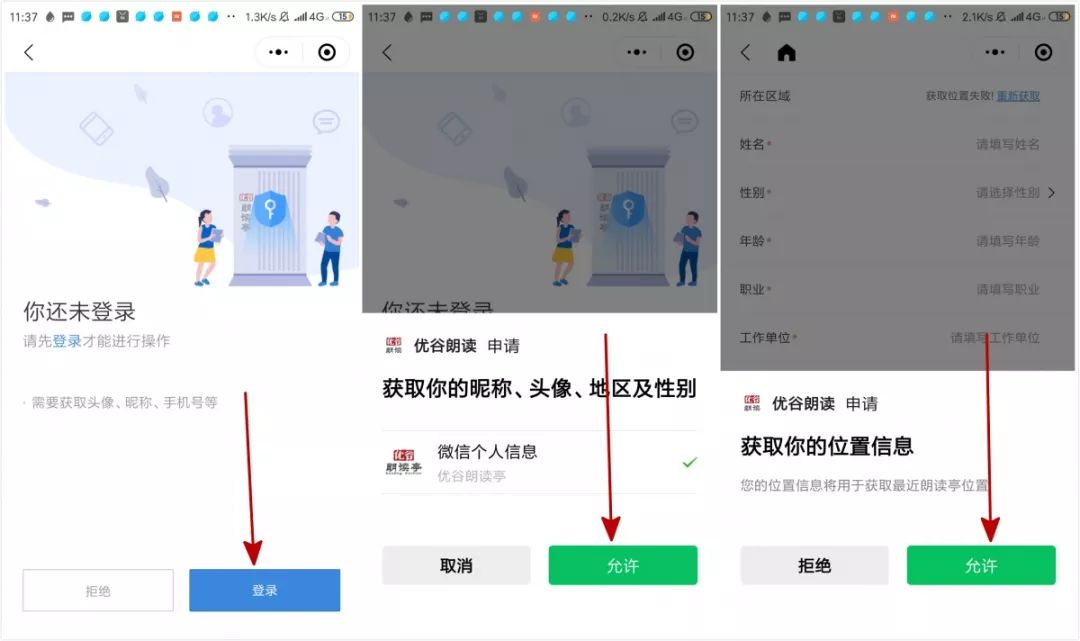  3、填写报名信息和录制作品①填写真实的个人信息，注意选择分组；②点击下方的【立即朗读】，进入录制作品；
③如活动指定了朗读内容，则跳转到指定素材列表；④如活动未指定素材，朗读者请点击+号，进入“文库”中选择素材，也可以自己上传素材进行朗读；⑤在录制作品时，可选择合适的配乐，并通过手机音量键调节配乐声大小，让录制效果更好。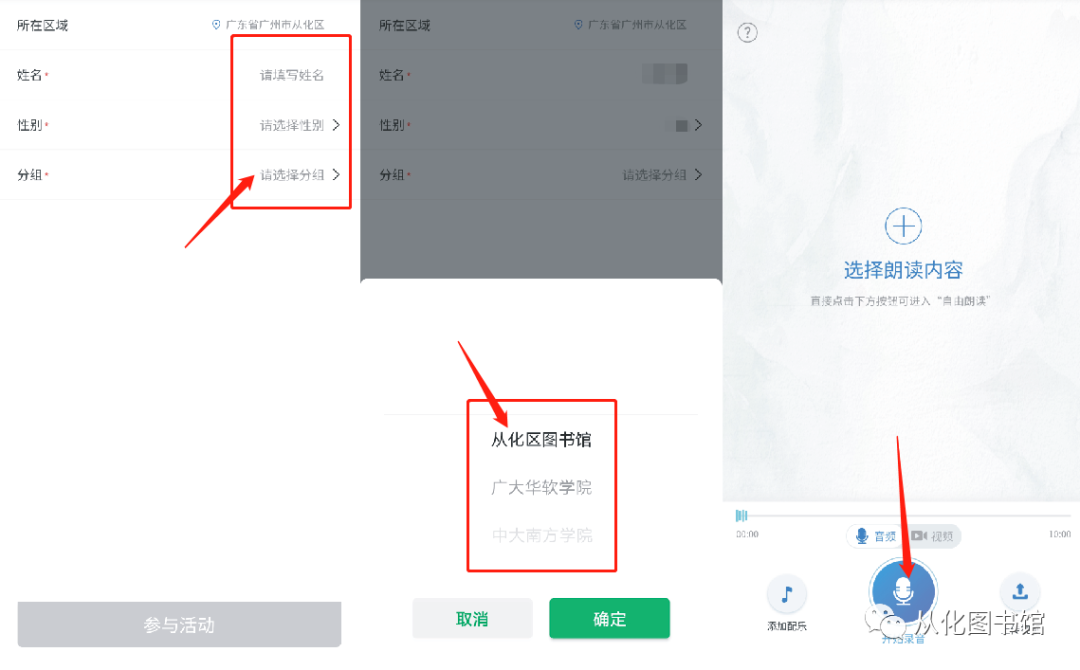 4、提交参赛作品录制完成后，请务必记得点击【提交参赛】，才能将作品发布在活动当中哦。温馨提示：以上步骤为苹果手机的步骤，安卓手机在实际操作时会有所区别，请按照实际页面提示操作。